REDHILL ARCHERS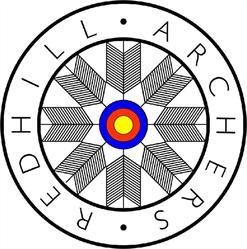 50th Annual Open American TournamentMonday 6th May 2024   REDHILL ARCHERS50th Annual Open American TournamentMonday 6th May 2024ENTRY FORMClosing Date Sunday 28th April 2024              If you have a disability or special requirements, please contact the tournament organiser.Tournament Organiser: Sharon Medhurst  Phone No: 07773046374     E- Mail: Medhurst.redhilll@gmail.comVenueWythall Park, Silver St, Wythall, Nr Birmingham, B47 6LZJudgesMr Andrew StanfordLady ParamountTBCRoundsAmerican (60yds, 50yds, 40yds)	Juniors or less experienced archers may shoot the American or:50yd American (50yds 40yds/30yds – Gents and Ladies Under 16 years)40yd American (40yds 30yds/20yds – Gents and Ladies Under 14 years)30yd American (30yds/20yds/10yds – Gents and Ladies Under 12 years)Please note the rounds under 60yds are not a standard Archery GB roundSightersSighters will be at 11amEntry Fee£10Fees payable to Redhill Archers via BACS transfer Sort code 40-11-15 a/c 31199765 (American and Archers name for reference)Closing DateSunday 28th April or when full. Target ListA preliminary target list will be available on Redhill Archers. AwardsTrophies and medals will be awarded as determined by entry numbers.Any archers shooting under their age/distance will not be eligible to will any awards.Club Team – total score for 4 archers including a lady or junior shooting the round specified for their age or higher, one compound per team can be included.Entries toSharon MedhurstEmail: medhurst.redhill@gmail.comTelephone: 07773046374Archery GB membershipAll archers must show a valid Archery GB membership card when registering at the tournament.Dress codeArchery GB regulation 307 will apply.Data ProtectionData Protection Notice: When you enter competitions the following information may be collected and shared with tournament organisers, scoring systems and other competitors for example target lists and results may be published: First Name, Surname, Gender, Bow style, Date of Birth / Age category, Email, Address, Phone number, Club (and ID), County (and ID), Region (and ID), Round (unless defined by age), Disabled (Y/N), Disability info.PhotographyIn accordance with the Archery GB Child Protection Policy, all wishing to take photographs or image recording must register with the tournament organiser.RefreshmentsThere will be sausage and bacon sandwiches available throughout the day and burgers at lunch. Tea, coffee and cold drinks will be available throughout the shoot. There are local shops nearby. Wythall Club will also be open from 12 noon. ParkingPlease note there are parking charges at Wythall Park on a Saturday until 12 noon, please pay on arrival.Additional InfoThis shoot is a Worcester Trophy Event  Contact Name:Club:Email:Telephone:Archers NameAGB NumberM or FSenior or Junior DOB if under 18yrsBow TypeC  R  LB BBRound 60yd American50yd American40yd American30yd AmericanParent or Guardian signature